Nombre: __________________________________        Salón Hogar: ______             Fecha: ___________________________Tema: Evaluar Expresiones Algebraicas     Paso 1: Sustituir la letra por el valor dado     Paso 2: Resolver usando el orden de las operacionesEjemplos:¿Cuál es el valor de la siguiente expresión cuando x = 3?                   10 + 5x                   paso 1: Sustituir la letra            10 + 5(   )      En el lugar de la letra, escribir paréntesis            10  + 5(3)      Aplicar el orden de operaciones                   10  +  15        Multiplicar primero                  25
Si n = 4, ¿cuál es el valor de la siguiente expresión?                   5(2n + 3)                   5(2(  ) + 3)    cambiar n con paréntesis                   5(2(4) + 3)    cambiar n con 4                    5(8 + 3)       paréntesis primero                     5(11) 
                       55
Si y = 5, evalúa la siguiente expresión.     4                             4                               4       En lugar de y usar paréntesis y sustituir con 5                             4      Exponentes primero                               4(25)       Multiplicar 4 por 25                              100Si x = 2, ¿Cuál es el valor de la siguiente expresión algebraica?   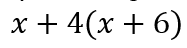                             2  +  4(2 + 6)     cambiar x con 2                              2 + 4(8)          paréntesis primero                               2 + 32           multiplicar 4 por 8                                   34
Si x = 2, ¿Cuál es el valor de la siguiente expresión algebraica?                                  cambiar x con 2                                        paréntesis primero:   5(2)  y                                7(1)  
                                7Si n = 4, evalúa la siguiente expresión:                               Exponente primero                   48   +  20    68            Multiplicar 3(16)   y  5(4)                        68        68                                  0Práctica:¿Cuál es el valor de la siguiente expresión cuando x = 10?                             30 + 2x                   Si n = 3, ¿cuál es el valor de la siguiente expresión?                   2(5n + 10)Si y = 10, evalúa la siguiente expresión.     3Si x = 5, ¿Cuál es el valor de la siguiente expresión algebraica?                                x + 3(x + 2)Si x = 3, ¿Cuál es el valor de la siguiente expresión algebraica?Si n = 5, evalúa la siguiente expresión:      